Supplementary materialImpact of Symptomatic Menopausal Transition on the Occurrence of Depression, Anxiety, and Sleep Disorders: A Real-World Multi-Site StudyMethod S1. Data sourceAjou University Hospital (AJH)The Ajou university hospital (AJH) database is the EHR database of 3 398 600 patients who visited the Ajou University hospital in South Korea from 1994 to 2021. The AUSOM database is in the form of the OMOP-CDM version 5.3.Kangdong Sacred Heart Hospital (KDH)The Kangdong sacred heart hospital (KDH) database is the EHR database of 1 689 600 patients who visited the Kangdong sacred heart hospital in South Korea from 1986 to 2019. The KDH database is also in the form of the OMOP-CDM version 5.3.Myoungji Hospital (MJH)The Myoungji hospital (MJH) database is the EHR database of the Myoungji Hospital in South Korea and has data from 882 650 patients who visited the Myoungji Hospital from 2003 to 2021. The MJH database was also included in the OMOP-CDM version 5.3. Kangwon University Medical Center (KWMC)The Kangwon university medical center (KWMC) database is the EHR database of the Kangwon national university hospital in South Korea and has data from 553 708 patients who visited the hospital from 2003 to 2021. The KWMC database was also included in the OMOP-CDM version 5.3. Pusan National University Hospital (PNUH)The Pusan national university hospital (PNUH) database is the EHR database of 791 935 patients who visited the Pusan national university hospital in South Korea from 2011 to 2019. The PNUH database is also in the form of the OMOP-CDM version 5.3.Method S2. Cohort definitionsOHDSI’s ATALS is an open source software tool (http://www.ohdsi.org/web/atlas/#/home) for researchers to conduct scientific analyses on standardised observational data converted to the OMOP Common Data model v5. Researchers can create cohorts by defining groups of people based on an exposure to a drug or diagnosis of a particular condition using healthcare data.Women diagnosed with Symptomatic menopausal transition We define a cohort of women diagnosed with symptomatic menopausal transition in the following way.Index rule defining the patient index date:A condition occurrence of perimenopausal disorder for the first time in the person’s history with a gender of female and with age between 45 and 64Inclusion rule based on the index date:At least 180 days of observation time prior to the index dateLimit initial events to: earliest event per personExclusion rule based on the index date:Previous history of artificial menopausePrevious history of gynaecological diseasePrevious history of depressive disorderPrevious history of anxiety disorderPrevious history of sleep disorderWomen undiagnosed with Symptomatic menopausal transitionWe define a cohort of Women undiagnosed with symptomatic menopausal transition in the following way.Index rule defining the patient index date:A visit occurrence with a gender of female and with age between 45 and 64Inclusion rule based on the index date:At least 180 days of observation time prior to the index dateLimit initial events to: earliest event per personExclusion rule based on the index date:With a condition occurrence of perimenopausal disorder before and after index datePrevious history of artificial menopausePrevious history of gynaecological diseasePrevious history of depressive disorderPrevious history of anxiety disorderPrevious history of sleep disorderPrevious history of drug exposure of oestrogenWomen aged 45-54 diagnosed with Symptomatic menopausal transitionWe define a cohort of women diagnosed with symptomatic menopausal transition in the following way.Index rule defining the patient index date:A condition occurrence of perimenopausal disorder for the first time in the person’s history with a gender of female and with age between 45 and 54Inclusion rule based on the index date:At least 180 days of observation time prior to the index dateLimit initial events to: earliest event per personExclusion rule based on the index date:Previous history of artificial menopausePrevious history of gynaecological diseasePrevious history of depressive disorderPrevious history of anxiety disorderPrevious history of sleep disorderWomen aged 45-54 undiagnosed with Symptomatic menopausal transitionWe define a cohort of Women undiagnosed with symptomatic menopausal transition in the following way.Index rule defining the patient index date:A visit occurrence with a gender of female and with age between 45 and 54Inclusion rule based on the index date:At least 180 days of observation time prior to the index dateLimit initial events to: earliest event per personExclusion rule based on the index date:With a condition occurrence of perimenopausal disorder before and after index datePrevious history of artificial menopausePrevious history of gynaecological diseasePrevious history of depressive disorderPrevious history of anxiety disorderPrevious history of sleep disorderPrevious history of drug exposure of oestrogenWomen aged 55-64 diagnosed with Symptomatic menopausal transitionWe define a cohort of women diagnosed with symptomatic menopausal transition in the following way.Index rule defining the patient index date:A condition occurrence of perimenopausal disorder for the first time in the person’s history with a gender of female and with age between 55 and 64Inclusion rule based on the index date:At least 180 days of observation time prior to the index dateLimit initial events to: earliest event per personExclusion rule based on the index date:Previous history of artificial menopausePrevious history of gynaecological diseasePrevious history of depressive disorderPrevious history of anxiety disorderPrevious history of sleep disorderWomen aged 55-64 undiagnosed with Symptomatic menopausal transitionWe define a cohort of Women undiagnosed with symptomatic menopausal transition in the following way.Index rule defining the patient index date:A visit occurrence with a gender of female and with age between 55 and 64Inclusion rule based on the index date:At least 180 days of observation time prior to the index dateLimit initial events to: earliest event per personExclusion rule based on the index date:With a condition occurrence of perimenopausal disorder before and after index datePrevious history of artificial menopausePrevious history of gynaecological diseasePrevious history of depressive disorderPrevious history of anxiety disorderPrevious history of sleep disorderPrevious history of drug exposure of oestrogenSymptomatic menopausal transition patients with hormone replacement therapyWe define a cohort of women diagnosed with symptomatic menopausal transition in the following way.Index rule defining the patient index date:A condition occurrence of perimenopausal disorder for the first time in the person’s history with a gender of female and with age between 45 and 64Inclusion rule based on the index date:At least 180 days of observation time prior to the index dateLimit initial events to: earliest event per personDrug exposure period of oestrogen is at least 180 days for 3 years after index dateExclusion rule based on the index date:Previous history of artificial menopausePrevious history of gynaecological diseasePrevious history of depressive disorderPrevious history of anxiety disorderPrevious history of sleep disorderSymptomatic menopausal transition patients without hormone replacement therapyWe define a cohort of women diagnosed with symptomatic menopausal transition in the following way.Index rule defining the patient index date:A condition occurrence of perimenopausal disorder for the first time in the person’s history with a gender of female and with age between 45 and 64Inclusion rule based on the index date:At least 180 days of observation time prior to the index dateLimit initial events to: earliest event per personExclusion rule based on the index date:With a drug exposure of oestrogen before and after index datePrevious history of artificial menopausePrevious history of gynaecological diseasePrevious history of depressive disorderPrevious history of anxiety disorderPrevious history of sleep disorderMethod S3. Outcome definitionsFor each outcome, we developed an operational phenotype definition to determine if observational data could in fact support evaluation of the outcome. We developed definition of outcome cohorts and query to extract them using ATLAS, the OHDSI open-source platform (https://github.com/OHDSI/atlas)Depressive disorder cohortWe define an outcome cohort of depressive disorder in the following way.Index rule defining the patient index date:A condition occurrence of depression for the first time in the person’s history Restrict initial events to having any of the following criteria:At least one more condition occurrence of depression after the index dateAt least two drug exposures of antidepressants after the index dateWithout a condition occurrence of other indications for antidepressants between 30 days before and 7 days after index dateAt least two procedure occurrences of psychiatry procedure after the index dateAnxiety disorder cohortWe define an outcome cohort of anxiety disorder in the following way.Index rule defining the patient index date:A condition occurrence of anxiety disorder for the first time in the person’s history Restrict initial events to having any of the following criteria:At least one more condition occurrence of anxiety disorder after the index dateAt least one drug exposure of drugs to treat anxiety disorder after the index dateSleep disorder cohortWe define an outcome cohort of sleep disorder in the following way.Index rule defining the patient index date:A condition occurrence of sleep disorder for the first time in the person’s history Restrict initial events to having any of the following criteria:At least one more condition occurrence of sleep disorder after the index dateAt least one drug exposure of drugs to treat sleep disorder after the index dateCode list for definitionsPerimenopausal disorderArtificial menopauseGynaecological diseaseDepressive disorderAnxiety disorderSleep disorderAntidepressantsOther indications for antidepressantsPsychiatric procedureDrugs to treat anxietyDrugs to treat Sleep disorderHormone replacement therapyTable S1. Patient cohort sizes, primary endpoint events, incidence rates, and minimum detectable relative riskTable S1-1. Depressive disorderTable S1-2. Anxiety disorderTable S1-3. Sleep disorderTable S2. Baseline CharacteristicsValues are presented as proportion of patients (%). *Indicates statistical significance (P-value < 0.05). Abbreviations: SMT, symptomatic menopausal transition; Std. diff, standardised difference; ACE inhibitors, angiotensin-converting enzyme inhibitorsTable S3. Baseline characteristics of AJHValues are presented as proportion of the patients (%). Abbreviations: SMT, symptomatic menopausal transition Std. diff, standardised differenceTable S4. Baseline characteristics of KDHTable S5. Baseline characteristics of MJHTable S6. Baseline characteristics of KWMCTable S7. Baseline characteristics of PNUHTable S8. Number of Newly Diagnosed Depressive, Anxiety, and Sleep Disorders Between Women With and Without Symptomatic Menopausal Transition Which Was Stratified by Follow-Up Duration at intention-to-treatAbbreviations: SMT, symptomatic menopausal transition; CI, confidence interval*Statistical significanceFigure S1. Covariate balance plot for comparing the risk of depressive disorder between women with SMT and without SMT before and after propensity score matching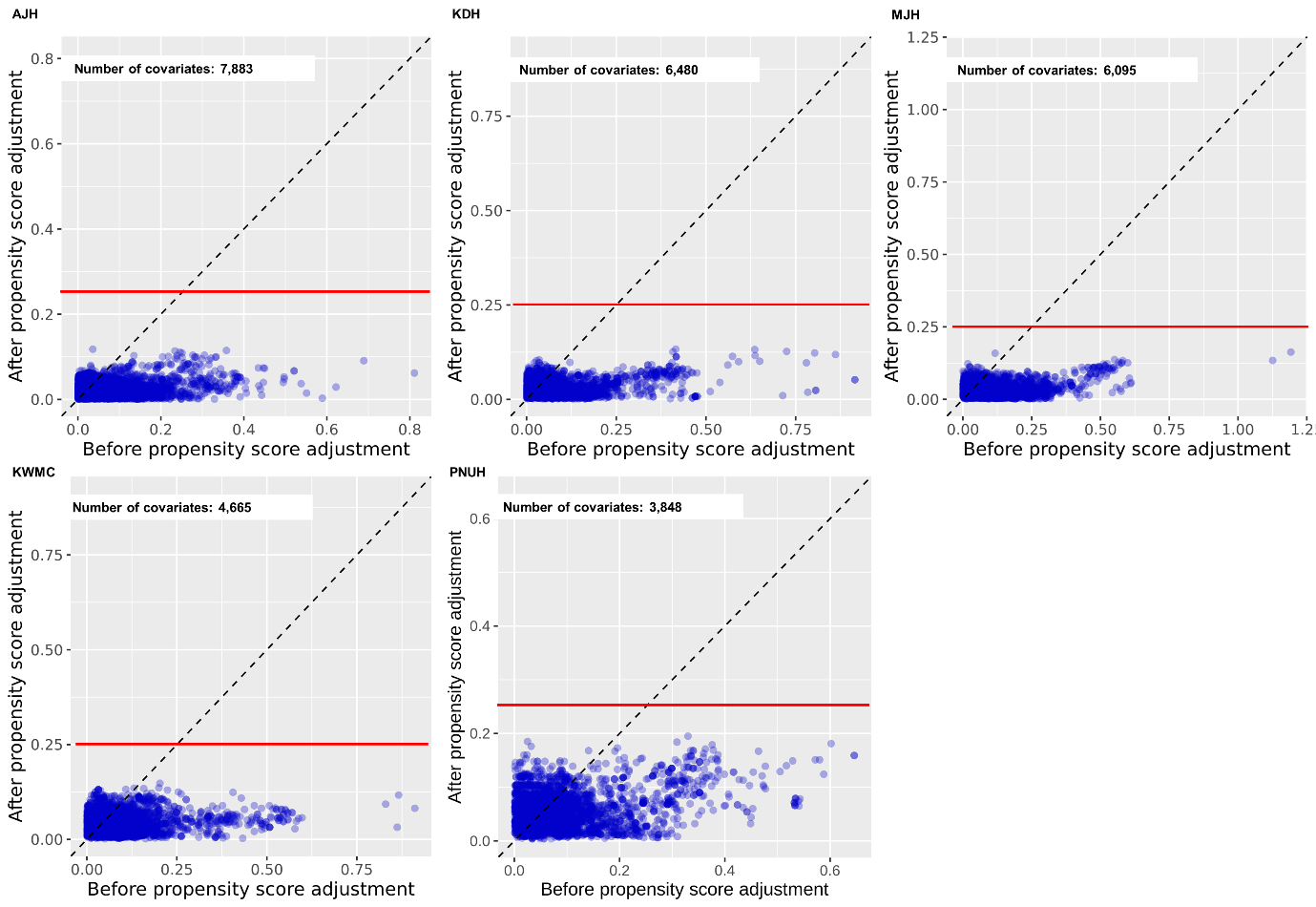 Abbreviations: SMT, symptomatic menopausal transition Figure S2 Kaplan-Meier plots for the risks of depression, anxiety, and sleep disorder associated with Symptomatic menopausal transition at intention-to-treat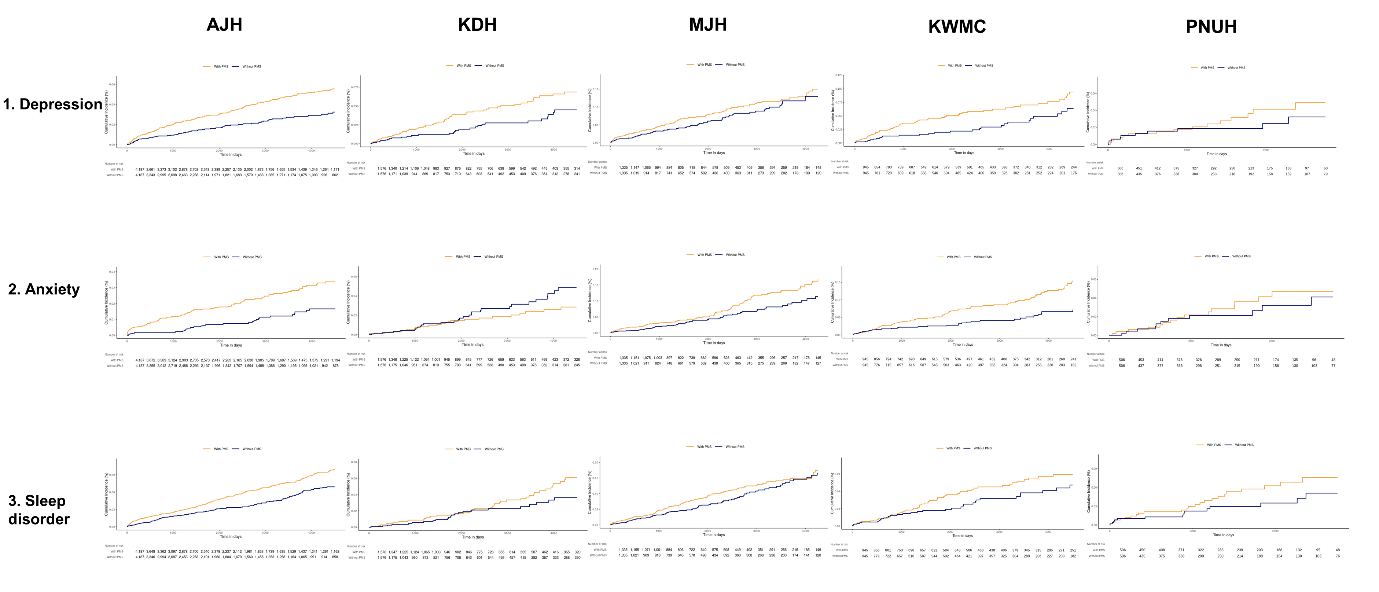 Figure S3 Sensitive analyses for risks of outcomes associated with Symptomatic menopausal transition, analysed using study population aged 45-54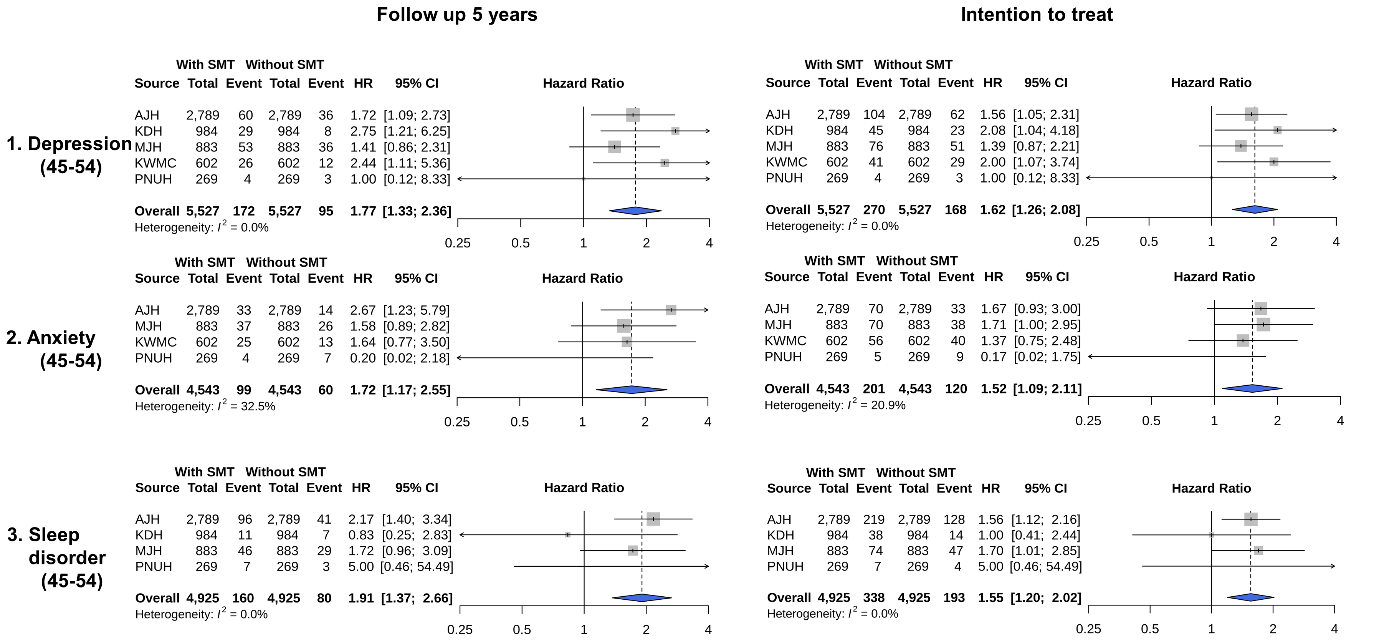 Figure S4 Sensitive analyses for risks of outcomes associated with Symptomatic menopausal transition, analysed using study population aged 55-64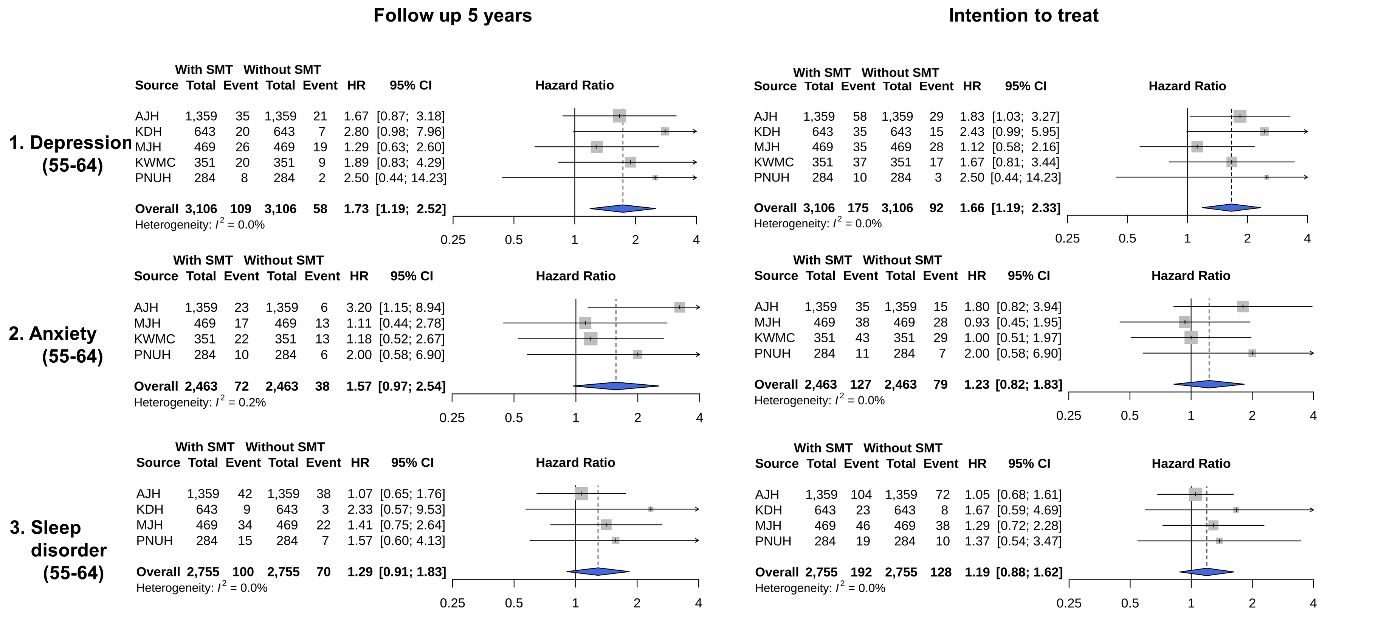 Figure S5 Sensitive analyses for risks of outcomes associated with hormone replacement therapy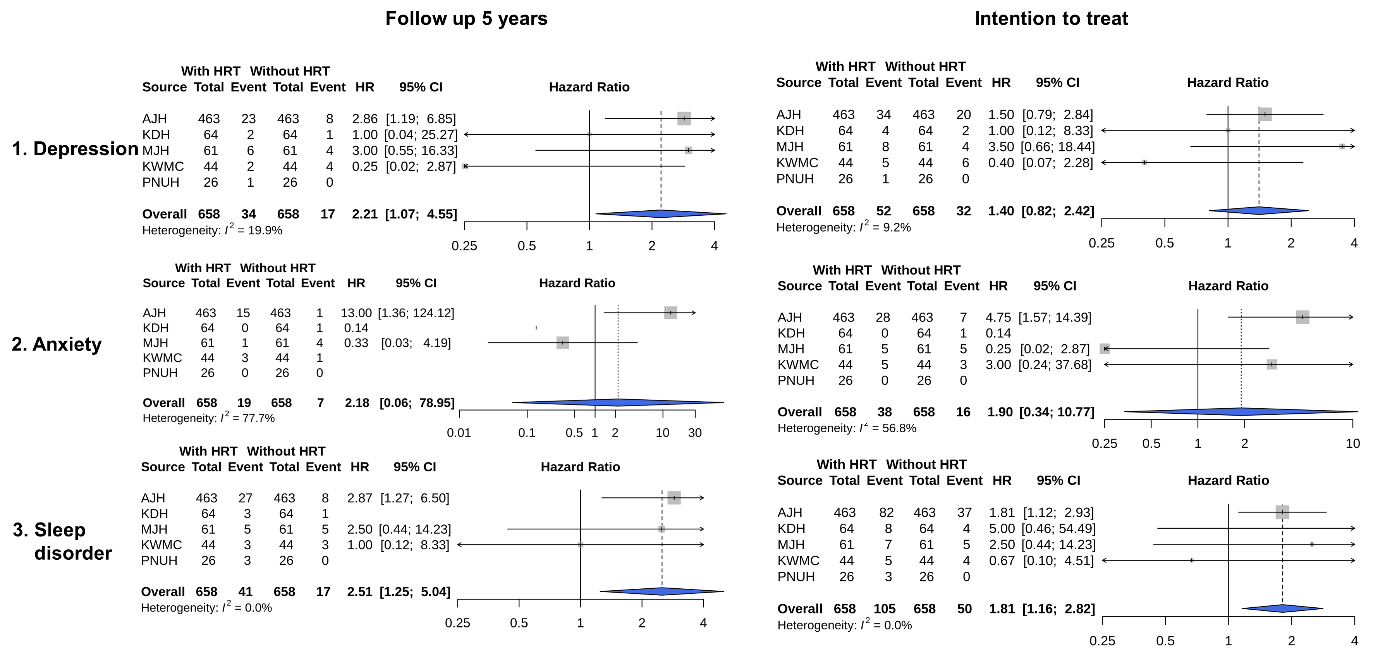 OMOP Concept IdOMOP Concept NameDomainVocabularyExcludedDescendantsMapped4141640Perimenopausal disorderConditionSNOMEDNOYESNOOMOP Concept IdOMOP Concept NameDomainVocabularyExcludedDescendantsMapped4029715Radiation oncology or radiotherapyProcedureSNOMEDNOYESNO4127886HysterectomyProcedureSNOMEDNOYESNO4273629ChemotherapyProcedureSNOMEDNOYESNOOMOP Concept IdOMOP Concept NameDomainVocabularyExcludedDescendantsMapped36617644Ovarian cancerConditionMedDRANOYESNO36617575Endometrial cancerConditionMedDRANOYESNO36672483Cervical cancerConditionMedDRANOYESNO36617162Breast cancerConditionMedDRANOYESNOOMOP Concept IdOMOP Concept NameDomainVocabularyExcludedDescendantsMapped4175329Organic mood disorder of depressed typeConditionSNOMEDNOYESNO440383Depressive disorderConditionSNOMEDNOYESNO436665Bipolar disorderConditionSNOMEDYESYESNO442306Adjustment disorder with depressed moodConditionSNOMEDNOYESNOOMOP Concept IdOMOP Concept NameDomainVocabularyExcludedDescendantsMapped4304010Phobic disorderConditionSNOMEDYESYESNO436074Panic disorderConditionSNOMEDNOYESNO381537Organic anxiety disorderConditionSNOMEDNOYESNO4338031Mixed anxiety and depressive disorderConditionSNOMEDNOYESNO434613Generalised anxiety disorderConditionSNOMEDNOYESNO4199892Anxiety disorder due to a general medical conditionConditionSNOMEDNOYESNO37109206Anxiety disorder caused by drugConditionSNOMEDNOYESNO442077Anxiety disorderConditionSNOMEDNONONOOMOP Concept IdOMOP Concept NameDomainVocabularyExcludedDescendantsMapped435524Sleep disorderConditionSNOMEDNOYESNO313459Sleep apneaConditionSNOMEDYESYESNO442588Obstructive sleep apnea syndromeConditionSNOMEDYESYESNO4102985Nonorganic insomniaConditionSNOMEDNOYESNO374905Non-organic sleep disorderConditionSNOMEDNOYESNO436962InsomniaConditionSNOMEDNOYESNO439708Disorders of initiating and maintaining sleepConditionSNOMEDNOYESNO437854Cataplexy and narcolepsyConditionSNOMEDYESYESNO4009650Breathing-related sleep disorderConditionSNOMEDYESYESNOOMOP Concept IdOMOP Concept NameDomainVocabularyExcludedDescendantsMapped21604686AntidepressantsDrugATCNOYESNOOMOP Concept IdOMOP Concept NameDomainVocabularyExcludedDescendantsMapped440690Social phobiaConditionSNOMEDNOYESNO4242733Premenstrual dysphoric disorderConditionSNOMEDNOYESNO436074Panic disorderConditionSNOMEDNOYESNO4175329Organic mood disorder of depressed typeConditionSNOMEDNOYESNO440374Obsessive-compulsive disorderConditionSNOMEDNOYESNO436962InsomniaConditionSNOMEDNOYESNO434613Generalised anxiety disorderConditionSNOMEDNOYESNO4311708Diabetic peripheral neuropathyConditionSNOMEDNOYESNO438407Bulimia nervosaConditionSNOMEDNOYESNO436665Bipolar disorderConditionSNOMEDNOYESNO442306Adjustment disorder with depressed moodConditionSNOMEDNOYESNOOMOP Concept IdOMOP Concept NameDomainVocabularyExcludedDescendantsMapped45887951Psychotherapy Services and ProceduresProcedureCPT4NOYESNO4327941PsychotherapyProcedureSNOMEDNOYESNO2795675Mental Health, Individual PsychotherapyProcedureICD10PCSNOYESNO2795842Mental Health, Electroconvulsive TherapyProcedureICD10PCSNOYESNO4030840Electroconvulsive therapyProcedureSNOMEDNOYESNOOMOP Concept IdOMOP Concept NameDomainVocabularyExcludedDescendantsMapped743670VenlafaxineDrugRxNormNOYESNO739138SertralineDrugRxNormNOYESNO722031ParoxetineDrugRxNormNOYESNO724816OxazepamDrugRxNormNOYESNO702865MeprobamateDrugRxNormNOYESNO791967LorazepamDrugRxNormNOYESNO777221HydroxyzineDrugRxNormNOYESNO751412FluvoxamineDrugRxNormNOYESNO755695FluoxetineDrugRxNormNOYESNO715939EscitalopramDrugRxNormNOYESNO715259DuloxetineDrugRxNormNOYESNO739323DroperidolDrugRxNormNOYESNO723013DiazepamDrugRxNormNOYESNO717607DesvenlafaxineDrugRxNormNOYESNO790253ClorazepateDrugRxNormNOYESNO798874ClonazepamDrugRxNormNOYESNO19050832ClobazamDrugRxNormNOYESNO797617CitalopramDrugRxNormNOYESNO990678ChlordiazepoxideDrugRxNormNOYESNO733301BuspironeDrugRxNormNOYESNO781039AlprazolamDrugRxNormNOYESNOOMOP Concept IdOMOP Concept NameDomainVocabularyExcludedDescendantsMapped744740ZolpidemDrugRxNormNOYESNO704599TriazolamDrugRxNormNOYESNO703547TrazodoneDrugRxNormNOYESNO766814QuetiapineDrugRxNormNOYESNO724816OxazepamDrugRxNormNOYESNO785788OlanzapineDrugRxNormNOYESNO725131MirtazapineDrugRxNormNOYESNO1301152MelatoninDrugRxNormNOYESNO791967LorazepamDrugRxNormNOYESNO756349FlurazepamDrugRxNormNOYESNO19055224FlunitrazepamDrugRxNormNOYESNO40254475Doxylamine, combinationsDrugATCNOYESNO738156DoxepinDrugRxNormNOYESNO21603454Diphenhydramine, combinationsDrugATCNOYESNO1129625DiphenhydramineDrugRxNormNOYESNO723013DiazepamDrugRxNormNOYESNO798874ClonazepamDrugRxNormNOYESNO733301BuspironeDrugRxNormNOYESNO710062AmitriptylineDrugRxNormNOYESNO781039AlprazolamDrugRxNormNOYESNOOMOP Concept IdOMOP Concept NameDomainVocabularyExcludedDescendantsMapped1548195estradiolDrugRxNormNOYESNOPatients, nPatients, nPYs, n*yearPYs, n*yearEvents, nEvents, nIR, /1000PYsIR, /1000PYsMDRRTCTCTCTCMDRRFollow up 5 years Before PS matching13,575382,17848,1721,091,0734405,0069.134.591.23 After PS matching8,5498,54930,66326,6962641298.614.831.33Patients, nPatients, nPYs, n*yearPYs, n*yearEvents, nEvents, nIR, /1000PYsIR, /1000PYsMDRRTCTCTCTCMDRRFollow up 5 years Before PS matching13,575382,17848,5551,094,4113063,8826.303.551.27 After PS matching8,5498,54930,91126,817176895.693.321.41Patients, nPatients, nPYs, n*yearPYs, n*yearEvents, nEvents, nIR, /1000PYsIR, /1000PYsMDRRTCTCTCTCMDRRFollow up 5 years Before PS matching13,575382,17848,2491,091,5984835,33010.014.881.22 After PS matching8,5498,54930,73426,6502951719.606.421.30Patients with and without symptomatic menopausal transitionPatients with and without symptomatic menopausal transitionPatients with and without symptomatic menopausal transitionPatients with and without symptomatic menopausal transitionPatients with and without symptomatic menopausal transitionPatients with and without symptomatic menopausal transitionPatients with and without symptomatic menopausal transitionPatients with and without symptomatic menopausal transitionPatients with and without symptomatic menopausal transitionPatients with and without symptomatic menopausal transitionPatients with and without symptomatic menopausal transitionBefore matchingBefore matchingBefore matchingAfter matchingAfter matchingAfter matchingAfter matchingAfter matchingAfter matchingWith SMT 
(n=13 575)Without SMT 
(n=382 178)P-valueWith SMT
(n=8 549)With SMT
(n=8 549)Without SMT
(n=8 549)Without SMT
(n=8 549)P-valueP-valueAge, years0.03*0.970.9745–4926.138.428.028.030.730.750–5440.823.737.337.337.037.055–5922.320.222.822.820.920.960–6410.817.611.911.911.411.4Medical historyDiabetes mellitus3.12.31.003.43.43.53.51.001.00Hyperlipidaemia7.41.80.126.46.46.76.71.001.00Obesity1.80.30.721.81.81.91.91.001.00Cerebrovascular disease0.70.81.000.70.70.90.91.001.00Hypertension7.74.70.567.57.57.77.71.001.00Ischemic heart disease0.90.91.001.11.10.90.91.001.00Renal failure syndrome0.70.61.000.70.70.50.51.001.00Chronic liver disease0.60.71.000.60.60.70.71.001.00Urinary tract infection0.60.31.000.50.50.60.61.001.00Malignant neoplastic disease2.93.61.002.82.83.13.11.001.00MedicationBeta blocking agents4.73.91.004.34.34.94.91.001.00Calcium channel blocker5.84.50.925.65.65.85.81.001.00Diuretics5.83.60.695.55.55.75.71.001.00ACE inhibitors or Angiotensin II antagonist6.13.70.655.75.75.75.71.001.00Anti-thrombotic agents8.67.50.988.18.18.58.51.001.00Blood glucose-lowering drugs3.42.51.003.63.63.53.51.001.00Antibacterial drugs22.817.80.4820.720.722.622.60.880.88Patients With or Without Symptomatic menopausal transitionPatients With or Without Symptomatic menopausal transitionPatients With or Without Symptomatic menopausal transitionPatients With or Without Symptomatic menopausal transitionPatients With or Without Symptomatic menopausal transitionPatients With or Without Symptomatic menopausal transitionPatients With or Without Symptomatic menopausal transitionPatients With or Without Symptomatic menopausal transitionBefore matchingBefore matchingBefore matchingAfter matchingAfter matchingAfter matchingWith SMT 
(n= 5 942)Without SMT 
(n=172 324)Std. diffWith SMT
(n= 4 187)Without SMT
(n= 4 187)Std. diffAge, %45-4926.744.10.3728.931.70.0650-5443.223.00.4440.239.00.0255-5920.917.60.0820.919.50.0460-649.315.20.1810.09.80.01Medical history, %Diabetes mellitus3.02.20.053.33.60.02Hyperlipidaemia7.91.10.336.57.30.03Obesity3.50.40.223.03.40.02Cerebrovascular disease0.40.60.030.50.50.01Hypertension7.74.80.127.67.50.01Ischemic heart disease0.91.00.021.10.90.02Renal failure syndrome0.70.70.010.70.50.03Chronic liver disease0.60.70.010.60.60.01Urinary tract infection0.50.30.030.40.50.02Malignant neoplastic disease2.63.60.062.52.40.01Medication, %Beta blocking agents4.14.00.014.04.40.02Calcium channel blocker6.55.00.076.56.30.01Diuretics6.43.70.126.26.30.01ACE inhibitors or Angiotensin II antagonist6.03.70.115.95.50.02Anti-thrombotic agents7.47.40.017.67.70.01Blood glucose-lowering drugs3.32.50.053.73.80.01Antibacterial drugs21.718.20.0920.722.40.04Patients With or Without Symptomatic menopausal transitionPatients With or Without Symptomatic menopausal transitionPatients With or Without Symptomatic menopausal transitionPatients With or Without Symptomatic menopausal transitionPatients With or Without Symptomatic menopausal transitionPatients With or Without Symptomatic menopausal transitionPatients With or Without Symptomatic menopausal transitionPatients With or Without Symptomatic menopausal transitionBefore matchingBefore matchingBefore matchingAfter matchingAfter matchingAfter matchingWith SMT 
(n= 2 978)Without SMT 
(n=59 768)Std. diffWith SMT
(n= 1 576)Without SMT
(n= 1 576)Std. diffAge, %45-4928.335.70.1630.233.10.0650-5436.125.50.2332.532.20.0155-5922.821.60.0323.321.40.0460-6412.717.20.1214.013.30.02Medical history, %Diabetes mellitus4.52.40.115.34.80.03Hyperlipidaemia3.61.10.162.72.90.01Obesity0.20.10.030.30.30.03Cerebrovascular disease0.71.00.040.60.50.02Hypertension6.64.00.126.05.20.04Ischemic heart disease0.30.30.030.50.40.02Renal failure syndrome0.40.40.010.40.50.01Chronic liver disease0.60.60.010.50.60.01Urinary tract infection0.30.20.010.30.30.04Malignant neoplastic disease3.52.40.063.43.70.02Medication, %Beta blocking agents5.32.60.144.85.10.02Calcium channel blocker5.03.40.083.94.60.03Diuretics5.33.40.094.35.10.04ACE inhibitors or Angiotensin II antagonist5.32.30.164.14.40.02Anti-thrombotic agents10.25.80.168.88.90.01Blood glucose-lowering drugs3.22.10.072.52.50.01Antibacterial drugs19.716.00.1016.618.70.06Patients With or Without Symptomatic menopausal transitionPatients With or Without Symptomatic menopausal transitionPatients With or Without Symptomatic menopausal transitionPatients With or Without Symptomatic menopausal transitionPatients With or Without Symptomatic menopausal transitionPatients With or Without Symptomatic menopausal transitionPatients With or Without Symptomatic menopausal transitionPatients With or Without Symptomatic menopausal transitionBefore matchingBefore matchingBefore matchingAfter matchingAfter matchingAfter matchingWith SMT 
(n= 2 354)Without SMT 
(n=47 895)Std. diffWith SMT
(n= 1 335)Without SMT
(n= 1 335)Std. diffAge, %45-4926.240.50.3128.832.70.0850-5440.324.10.3535.136.10.0255-5921.719.20.0622.719.40.0860-6411.716.20.1313.311.80.05Medical history, %Diabetes mellitus2.61.40.092.93.40.03Hyperlipidaemia11.53.50.3110.79.10.06Obesity1.10.30.101.00.70.04Cerebrovascular disease1.20.70.051.01.20.02Hypertension10.25.40.189.89.00.03Ischemic heart disease2.11.10.082.11.80.02Renal failure syndrome0.80.40.050.80.60.03Chronic liver disease0.70.40.040.50.40.01Urinary tract infection1.10.40.080.81.00.02Malignant neoplastic disease1.70.80.081.32.20.07Medication, %Beta blocking agents4.53.30.064.44.70.01Calcium channel blocker6.54.00.116.36.00.01Diuretics7.13.40.176.66.20.02ACE inhibitors or Angiotensin II antagonist6.83.40.156.45.80.02Anti-thrombotic agents10.45.90.179.310.90.05Blood glucose-lowering drugs4.11.80.144.24.10.01Antibacterial drugs30.516.50.3427.329.60.05Patients With or Without Symptomatic menopausal transitionPatients With or Without Symptomatic menopausal transitionPatients With or Without Symptomatic menopausal transitionPatients With or Without Symptomatic menopausal transitionPatients With or Without Symptomatic menopausal transitionPatients With or Without Symptomatic menopausal transitionPatients With or Without Symptomatic menopausal transitionPatients With or Without Symptomatic menopausal transitionBefore matchingBefore matchingBefore matchingAfter matchingAfter matchingAfter matchingWith SMT 
(n= 1 691)Without SMT 
(n=44 547)Std. diffWith SMT
(n= 945)Without SMT
(n= 945)Std. diffAge, %45-4924.937.70.2827.128.40.0350-544324.80.3936.138.70.0655-5923.119.60.0925.422.80.0660-649.117.80.2611.410.20.04Medical history, %Diabetes mellitus0.50.30.030.70.50.03Hyperlipidaemia7.12.00.256.88.70.07Obesity0.30.10.030.50.50.05Cerebrovascular disease1.00.70.031.22.10.08Hypertension4.82.60.125.27.10.08Ischemic heart disease0.30.60.040.50.70.06Renal failure syndrome0.30.30.030.50.50.03Chronic liver disease0.30.30.030.50.70.10Urinary tract infection0.90.40.070.70.80.01Malignant neoplastic disease0.80.80.010.81.30.04Medication, %Beta blocking agents5.93.20.134.95.90.05Calcium channel blocker3.82.20.093.13.70.04Diuretics3.92.30.103.63.90.02ACE inhibitors or Angiotensin II antagonist5.52.70.144.65.90.06Anti-thrombotic agents7.76.60.047.28.00.03Blood glucose-lowering drugs2.61.70.063.13.30.01Antibacterial drugs23.215.40.2020.624.00.08Patients With or Without Symptomatic menopausal transitionPatients With or Without Symptomatic menopausal transitionPatients With or Without Symptomatic menopausal transitionPatients With or Without Symptomatic menopausal transitionPatients With or Without Symptomatic menopausal transitionPatients With or Without Symptomatic menopausal transitionPatients With or Without Symptomatic menopausal transitionPatients With or Without Symptomatic menopausal transitionBefore matchingBefore matchingBefore matchingAfter matchingAfter matchingAfter matchingWith SMT 
(n= 610)Without SMT 
(n=57 644)Std. diffWith SMT
(n= 506)Without SMT
(n= 506)Std. diffAge, %45-4912.723.10.2713.714.50.0250-5437230.3135.534.30.0255-5932.827.70.1132.732.10.0160-6417.526.20.2118.119.10.03Medical history, %Diabetes mellitus5.54.70.045.34.30.04Hyperlipidaemia5.72.90.145.23.80.07Obesity0.80.10.101.01.00.07Cerebrovascular disease1.11.20.011.02.2-0.1Hypertension11.36.10.1810.014.30.13Ischemic heart disease1.01.60.061.01.20.02Renal failure syndrome1.80.90.081.41.00.06Chronic liver disease2.01.50.042.02.40.03Urinary tract infection1.00.30.081.01.40.08Malignant neoplastic disease13.19.10.1211.212.90.05Medication, %Beta blocking agents4.95.70.044.47.20.12Calcium channel blocker6.56.30.017.08.60.06Diuretics3.64.50.053.44.40.05ACE inhibitors or Angiotensin II antagonist9.85.90.159.811.20.05Anti-thrombotic agents9.011.60.098.29.00.03Blood glucose-lowering drugs5.94.20.085.43.40.1Antibacterial drugs9.311.00.0611.811.30.02Patients with and without symptomatic menopausal transitionPatients with and without symptomatic menopausal transitionPatients with and without symptomatic menopausal transitionPatients with and without symptomatic menopausal transitionPatients with and without symptomatic menopausal transitionPatients with and without symptomatic menopausal transitionWith SMTWith SMTWithout SMTWithout SMTFollow-Up Duration (years)Number of outcomesPer 1000 Person-YearsNumber of outcomesPer 1000 Person-YearsRisk Ratio (95% CI)DepressionDepressionDepressionDepressionDepressionDepressionOverall4178.692255.562.01*[1.61; 2.51]0-198186.895376.782.76*[1.99; 3.83]1-516623.057510.512.17*[1.66; 2.83]≥51533.80972.971.29*[1.01; 1.66]Anxiety disorderAnxiety disorderAnxiety disorderAnxiety disorderAnxiety disorderAnxiety disorderOverall3188.031524.541.73*[1.13; 2.66]0-159144.932953.123.07*[1.98; 4.76]1-510116.81487.952.12*[1.51; 2.97]≥51584.76752.791.70*[1.30; 2.23]Sleep disorderSleep disorderSleep disorderSleep disorderSleep disorderSleep disorderOverall54012.793088.731.45* [1.18; 1.78]0-194196.824570.693.10*[2.19; 4.40]1-516525.3410716.481.54*[1.22; 1.95]≥52817.971565.541.43*[1.18; 1.73]